Lampiran 1Lembar penilaian observasi awalLampiran 2RENCANA PELAKSANAAN PEMBELAJARAN MINGGUAN (RPPM) KURIKULUM 2013 TK Negeri Satu Atap 01 Tanjung MorawaTEMA   	:	Alam Semesta 	 	 	 	 	 KELOMPOK  	:	A 	 	 	 	 SEMESTER/MINGGU  	: 	2/1KD 	: 	1.1, 1.2,2.1, 2.2, 2.3, 2.5, 2.7, 2.9,, 3.1, 4.1, 3.2, 4.2,             3.5, 4.5, 3.8, 4.8, 3.10, 4.10.3.11, 4.11, 3.13, 4.13.Mengetahui, Kepala Sekolah   	 	 	 	 		Guru Kelas 							Peneliri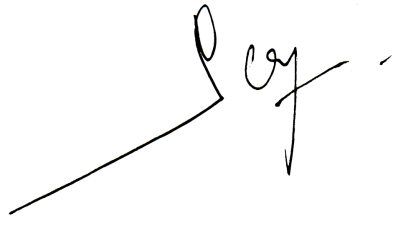 Silvia Rati, SPd 						Ririn Sulastri, S.Pd 				Siska Natalia PurbaNIP.196807241988032010		NIP. 199504212019032008RENCANA PELAKSANAAN PEMBELAJARAN MINGGUAN (RPPM) KURIKULUM 2013 TK Negeri Satu Atap 01 Tanjung MorawaTEMA   	:	Alam Semesta 	 	 	 	 	 KELOMPOK  	:	 A 	 	 	 	 SEMESTER/MINGGU	: 	2/1KD 	: 	1.1, 1.2,2.1, 2.2, 2.3, 2.5, 2.7, 2.9,, 3.1, 4.1, 3.2, 4.2, 3.5, 4.5, 3.8, 4.8, 3.10, 4.10.3.11, 4.11, 3.13, 4.13.	Mengetahui, Kepala Sekolah   	 	 	 	 		Guru Kelas 							PeneliriSilvia Rati, SPd 						Ririn Sulastri, S.Pd 				Siska Natalia PurbaNIP.196807241988032010		NIP. 199504212019032008Lampiran 3DAFTAR KEGIATAN KEMAMPUAN MENGENAL KONSEP BILANGAN MELALUI MEDIA PLASTISIN DI KELOMPOK ALampiran 4RENCANA PELAKSANAAN PEMBELAJARAN HARIAN (RPPH) KURIKULUM 2013TK NEGERI SATU ATAP 01 TANJUNG MORAWA TAHUN AJARAN 2021/2022Semester / Minggu / Hari ke	: 2 / 2 / 1Hari, tanggal			: Selasa, 31 Mei 2022Kelompok usia 			: 4 – 5 TahunTema / subtema	/ sub subtema	: Alam semesta  / BumiKompetensi Dasar (KD)		: 11.1, 1.2,2.1, 2.2, 2.3, 2.5, 2.7, 2.9,, 3.1, 4.1, 3.2, 4.2, 3.5, 4.5, 3.8, 4.8, 3.10, 4.10.3.11, 4.11, 3.13, 4.13. Materi Kegiatan	     : - Menjaga kesehatan  - Sabar menunggu giliran  - Doa sebelum bepergian  - Membuang sampah pada tempatnya  - Mengenal Konsep Bilangan   - Mengurutkan Angka 1 Sampai 10   - Lagu anak-anakAlat dan bahan	     : Plastisin,buku gambar,pensilA. KEGIATAN PEMBUKAPenerapan SOP pembukaanBerdiskusi tentang alam semesta ciptaan tuhanBerdiskusi tentang pentingnya alam semesta bagi kesehatanMengenalkan kegiatan dan aturan yang digunakan bermainB. KEGIATAN INTIMenghitung konsep bilangan dari plastisinMengenal Konsep BilanganMemasangkan angka dengan bendaMenulis bilangan 1-10C. RECALLINGMerapikan alat-alat yang telah digunakanDiskusi tentang perasaan diri selama melakukan kegiatan bermainBila ada perilaku yang kurang tepat harus didiskusikan bersamaMenceritakan dan menunjukkan hasil karyanyaPenguatan pengetahuan yang didapat anakD. KEGIATAN PENUTUPMenanyakan perasaannya selama hari iniBerdiskusi kegiatan apa saja yang sudah dimainkannya hari ini, mainan apa yang paling disukaiBercerita pendek yang berisi pesan-pesanMenginformasikan kegiatan untuk besokPenerapan SOP penutupanE. RENCANA PENILAIAN SikapMensyukuri atas nikmat TuhanMenggunakan kata sopan pada saat bertanyaPengetahuan dan keterampilanDapat menyebutkan konsep bilangan Dapat menghitung konsep bilangan Dapat memasangkan angka dengan plastisinDapat menghiasi buah  dengan teknik kolaseMengetahui, Kepala Sekolah   	 	 	 	 		Guru Kelas 							PeneliriSilvia Rati, SPd 						Ririn Sulastri, S.Pd 				Siska Natalia PurbaNIP.196807241988032010		NIP. 199504212019032008RENCANA PELAKSANAAN PEMBELAJARAN HARIAN (RPPH) KURIKULUM 2013TK NEGERI SATU ATAP 01 TANJUNG MORAWA TAHUN AJARAN 2021/2022Semester/Minggu ke/Hari ke	:   II / 17 / 2Hari /tgl 	:   Jumat, 03 Juni 2022 Kelompok usia 	:   4 – 5 TahunTema/sub tema	:   Alam semesta /BumiKD	:   1.1– 1 .2 – 2 .2 – 2 .3 – 3 .1 – 4 .1 – 3 . 2 – 4 .2 – 3 .5 – 4 .5 – 3 .13– 4 .13 Materi	: -   Alam semesta ciptaan TuhanBersyukurMengetahui apa yang terjadiMengembangkan hasil karyanyaHafalan doa sehari - hariPerbuatan baik terhadap sesamaKonsep penjumlahanBeradaptasi dengan lingkunganAlat dan bahan	: -  Plastisin-   Krayon-   Kertas-   Pensil  Proses kegiatanA. PEMBUKAAN: Penerapan SOP pembukaanBerdiskusi tentang kegunaan Konsep Bilangan Berdiskusi tentang PlastisinMengenalkan kegiatan dan aturan yang digunakan bermainB. INTIMenyebutkan urutan bilangan 1-10Cara anak bersikap, bernyanyi didepan teman guru-guruRECALLING:1.  Merapikan alat-alat yang telah digunakanDiskusi tentang perasaan diri selama melakukan kegiatan bermainBila ada perilaku yang kurang tepat harus di diskusikan bersamaMenceritakan dan menunjukkan hasil karyanyaPenguatan pengetahuan yang didapat anakD. PENUTUPMenanyakan perasaannya selama hari iniBerdiskusi kegiatan apa saja yang sudah dimainkannya hari ini, mainan apa   yang paling disukaiBercerita pendek yang berisi pesan-pesanMenginformasikan kegiatan untuk besukPenerapan SOP penutupanE. RENCANA PENILAIANSikapBersyukur atas nikmat TuhanMenggunakan kata sopan pada saat bertanyaPengetahuan dan   ketrampilanDapat  menceritakan tentang Konsep Bilangan Dapat  menyebutkan benda – benda yang terbuat PlastisinDapat  mengelompokkan benda – benda yang ada disekitarnyaDapat  membuat bentuk dengan PlastisinDapat  menggambar bebas pemandangan sekitarnyaMengetahui, Kepala Sekolah   	 	 	 	 		Guru Kelas 							PeneliriSilvia Rati, SPd 						Ririn Sulastri, S.Pd 				Siska Natalia PurbaNIP.196807241988032010		NIP. 199504212019032008RENCANA PELAKSANAAN PEMBELAJARAN HARIAN (RPPH) KURIKULUM 2013TK NEGERI SATU ATAP 01 TANJUNG MORAWA TAHUN AJARAN 2021/2022Semester/Minggu ke/Hari ke	:   II / 17 / 3Hari /tgl 	:   Selasa, 07 Juni 2022Kelompok usia 	:   4 – 5 TahunTema/sub tema	:   Alam semesta  / PedesaanKD	:   1.1– 1 .2 – 2 .1 – 2 .3 – 2 .5 – 3 .1 – 4 . 1 – 3 .2 – 4 .2 – 3 .8 – 4 .8 – 3.13 – 4 .13 Materi	:  -  Alam semesta ciptaan TuhanBersyukurKebersihan diri sendiriMengembangkan hasil karyanyaBercerita tentang pengalamanHafalan doa sehari - hariPerbuatan baik terhadap sesama Mengenal cara membuat konsep bilangan media plastisin memperkenalkan media plastisinKegiatan main	:      PlastisinAlat dan bahan	: - Plastisin- Krayon- Kertas-  Pensil  Karakter	:   Peduli sosialProses kegiatanA. PEMBUKAAN:        1.    Penerapan SOP pembukaan       2     Berdiskusi tentang pedesaan       3.    Berdiskusi tentang suasan pedesaan       4.    Melompati paritMengenalkan kegiatan dan aturan yang digunakan bermainB. INTIMengenal cara membuat konsep bilangan media plastisin memperkenalkan media plastisin anak anak mampu mendengarkan dan mengikuti instruksi RECALLING:Merapikan alat-alat yang telah digunakanDiskusi tentang perasaan diri selama melakukan kegiatan bermainBila ada perilaku yang kurang tepat harus didiskusikan bersamaMenceritakan dan menunjukkan hasil karyanyaPenguatan pengetahuan yang didapat anakD. PENUTUP1.    Menanyakan perasaannya selama hari ini2.    Berdiskusi kegiatan apa saja yang sudah dimainkannya hari ini, mainan apa yang paling disukai3.    Bercerita pendek yang berisi pesan-pesan 4.    Menginformasikan kegiatan untuk besuk5.    Penerapan SOP penutupanE. RENCANA PENILAIAN      1.   Sikap                      1. Bersyukur atas nikmat Tuhan2. Menggunakan kata sopan pada saat bertanya      2.. Pengetahuan dan   ketrampilanDapat  menceritakan tentang daerah pedesaanDapat  menyebutkan kegiatan masyarakat desaDapat  Menyanyi lagu desakuDapat  membuat bentuk orang – orangan sawahDapat  menggambar bebas suasana desaMengetahui, Kepala Sekolah   	 	 	 	 		Guru Kelas 							PeneliriSilvia Rati, SPd 						Ririn Sulastri, S.Pd 				Siska Natalia PurbaNIP.196807241988032010		NIP. 199504212019032008RENCANA PROGRAM PEMBELAJARAN HARIAN (RPPH)TK NEGERI SATU ATAP 01 TANJUNG MORAWA TA 2021-2022Semester/Minggu ke/Hari ke	:   II / 17 / 4Hari /tgl 	:   Kamis, 09 Juni 2022Kelompok usia 	:  4 – 5 TahunTema/sub tema	:   Alam semesta  / Pegunungan ( gunung meletus )KD	:   1.1– 1 .2 – 2 .1 – 2 .3 – 2 .5 – 3 .1 – 4 . 1 – 3 .2 – 4 .2 – 3 .8 – 4 .8 – 3.13 – 4 .13 Materi	:   -   Alam semesta ciptaan TuhanBersyukurKebersihan diri sendiriMengembangkan hasil karyanyaBercerita tentang pengalamanHafalan doa sehari - hariPerbuatan baik terhadap sesamaMengelompokkan angka 1 sampai 10Mengurutkan angka 1 sampai 10 yang sudah diacakAlat dan bahan	:  Plastisin                                    Karakter	:   Rasa ingin tahuProses kegiatanA. PEMBUKAAN: Penerapan SOP pembukaanBerdiskusi tentang pegununganBerdiskusi tentang suasana pegununganGerak dan lagu naik – naik ke puncak gunungMengenalkan kegiatan dan aturan yang digunakan bermainB. INTIMengelompokkan angka 1 sampai 10 Mengurutkan angka 1 sampai 10 yang sudah diacakC. RECALLING:Merapikan alat-alat yang telah digunakanDiskusi tentang perasaan diri selama melakukan kegiatan bermainBila ada perilaku yang kurang tepat harus didiskusikan bersamaMenceritakan dan menunjukkan hasil karyanyaPenguatan pengetahuan yang didapat anakD. PENUTUPMenanyakan perasaannya selama hari iniBerdiskusi kegiatan apa saja yang sudah dimainkannya hari ini, mainan apa yang paling disukaiBercerita pendek yang berisi pesan-pesanMenginformasikan kegiatan untuk besukPenerapan SOP penutupanE. RENCANA PENILAIANSikapBersyukur atas nikmat TuhanMenggunakan kata sopan pada saat bertanyaPengetahuan dan   ketrampilanDapat  bercerita tentang daerah pegununganDapat  menyebutkan benda – benda yang ada di pegununganDapat  melakukan percobaan gunung meletusDapat  membuat bentuk pegunungan dengan tehnik 3mDapat  membuat coretan jalan menuju pegununganMengetahui, Kepala Sekolah   	 	 	 	 		Guru Kelas 							PeneliriSilvia Rati, SPd 						Ririn Sulastri, S.Pd 				Siska Natalia PurbaNIP.196807241988032010		NIP. 199504212019032008RENCANA PROGRAM PEMBELAJARAN HARIAN (RPPH)TK NEGERI SATU ATAP 01 TANJUNG MORAWA TA 2021Semester/Minggu ke/Hari ke	:   II / 17 / 5Hari /tgl 	:   Selasa, 14 Juni 2022Kelompok usia 	:   4 – 5 TahunTema/sub tema	:   Alam semesta  / Pegunungan ( tanah longsor )KD	:   1.1– 2 .2 – 2 .7 – 2 .5 – 2 .9 – 3 .1 – 4 . 1 – 3 .2 – 4 .2 – 3 .8 – 4 .8 – 3.13 – 4 .13 Materi	:   - Alam semesta ciptaan TuhanMengetahui apa yang terjadiBercerita pengalamanMengendalikan emosiBercerita tentang pengalamanHafalan doa sehari - hariPerbuatan baik terhadap sesamaMenghitung 1-10 dan membentuk angka 1-10 dengan media plastisinMenirukan 4 urutan kataKegiatan main	:     PlastisinAlat dan bahan	:    Platisin-   Air-   Kertas-   Pensil  Karakter	:   ToleransiProses kegiatanA. PEMBUKAAN: 1.Penerapan SOP pembukaan2 Berdiskusi tentang Konsep Bilangan3.Berdiskusi tentang Plastisin4.Bermain perosotan5. Mengenalkan kegiatan dan aturan yang digunakan bermainB. INTI1. menghitung 1-10 dan membentuk angka 1-10 dengan media plastisin2. Menirukan 4 urutan kata C.RECALLING:1. Merapikan alat-alat yang telah digunakan2. Diskusi tentang perasaan diri selama melakukan kegiatan bermain3. Bila ada perilaku yang kurang tepat harus didiskusikan bersama4. Menceritakan dan menunjukkan hasil karyanya5. Penguatan pengetahuan yang didapat anakD. PENUTUP1. Menanyakan perasaannya selama hari ini2. Berdiskusi kegiatan apa saja yang sudah dimainkannya hari ini, mainan apa yang paling disukai3. Bercerita pendek yang berisi pesan-pesan4. Menginformasikan kegiatan untuk besuk5. Penerapan SOP penutupanE. RENCANA PENILAIAN1.Sikap1. Bersyukur atas nikmat Tuhan2. Menggunakan kata sopan pada saat bertanya2. Pengetahuan dan   ketrampilanDapat  bercerita tentang daerah pegununganDapat  menyebutkan penyebab terjadinya tanah lonsorDapat  membedakan perbuatan benar dan salahDapat  mewarnai gambar dengan usap aburDapat  menirukan 4 urutan kata	 Mengetahui, Kepala Sekolah   	 	 	 	 		Guru Kelas 							PeneliriSilvia Rati, SPd 						Ririn Sulastri, S.Pd 				Siska Natalia PurbaNIP.196807241988032010		NIP. 199504212019032008RENCANA PROGRAM PEMBELAJARAN HARIAN (RPPH)TK NEGERI SATU ATAP 01 TANJUNG MORAWA TA 2021-2022Semester/Minggu ke/Hari ke	:   II / 17 / 6Hari /tgl 	:  Rabu, 15 Juni 2022Kelompok usia 	:  4 – 5 TahunTema/sub tema	:   Alam semesta  / PerkotaanKD	:   1.1– 2 .2 – 2 .7 – 2 .5 – 2 .9 – 3 .1 – 4 . 1 – 3 .2 – 4 .2 – 3 .8 – 4 .8 – 3.13 – 4 .13 Materi	:   -  Alam semesta ciptaan TuhanMengetahui apa yang terjadiBercerita pengalamanMengendalikan emosiBercerita tentang pengalamanHafalan doa sehari - hariPerbuatan baik terhadap sesamaMenyebutkan nama jumlah angka yang dikenal anakMengulang kalimat yang sudah didengarKegiatan main	:      plastisinAlat dan bahan	: -  Kubus                 -   Kertas                 -   PensilKarakter	:   Cinta damaiProses kegiatanA. PEMBUKAAN: 1.Penerapan SOP pembukaan2 Berdiskusi tentang daerah perkotaan3.Berdiskusi tentang peduduk kota4.Memanjat di tangga majemukMengenalkan kegiatan dan aturan yang digunakan bermainB. INTI1.   Memasangkan lambang bilangan sesuai dengan jumlah benda 1 sampai 10  2.   Menyebutkan nama jumlah angka yang dikenal anak3.   Mengulang kalimat yang sudah didengar4.  Membedakan perbuatan baik dan burukC.RECALLING:1.   Merapikan alat-alat yang telah digunakan2.   Diskusi tentang perasaan diri selama melakukan kegiatan bermain3.   Bila ada perilaku yang kurang tepat harus didiskusikan bersama4.  Menceritakan dan menunjukkan hasil karyanya5.  Penguatan pengetahuan yang didapat anakD. PENUTUP1. Menanyakan perasaannya selama hari ini2. Berdiskusi kegiatan apa saja yang sudah dimainkannya hari ini, mainan apa yang paling disukai3. Bercerita pendek yang berisi pesan-pesan4. Menginformasikan kegiatan untuk besuk5. Penerapan SOP penutupanE. RENCANA PENILAIAN1. SikapBersyukur atas nikmat TuhanMenggunakan kata sopan pada saat bertanya2. Pengetahuan dan   ketrampilanDapat  bercerita tentang daerah perkotaanDapat  menyebutkan nama kota yang dikenal anakDapat  membuat bentuk gedung betingkat dengan kubusDapat  membedakan perbuatan baik dan burukDapat  mengulang kalimat yang sudah didengarMengetahui, Kepala Sekolah   	 	 	 	 		Guru Kelas 							PeneliriSilvia Rati, SPd 						Ririn Sulastri, S.Pd 				Siska Natalia PurbaNIP.196807241988032010		NIP. 199504212019032008RENCANA PROGRAM PEMBELAJARAN HARIAN (RPPH)TK NEGERI SATU ATAP 01 TANJUNG MORAWA TA 2021-2022Semester/Minggu ke/Hari ke	:   II / 18 / 1Hari /tgl 	:   Jumat,17 Juni 2022Kelompok usia 	:   4 – 5 TahunTema/sub tema	:   Alam semesta  / Benda  langit ( matahari )KD	:   1.1– 1 .2 – 2 .1 – 2 .2 – 2 .5 – 3 .1 – 4 . 1 – 3 .2 – 4 .2 – 3 .5 – 4 .5 – 3.11 – 4 .11 Materi	: - Alam semesta ciptaan TuhanBersyukurKebersihan diri sendiriMengetahui apa yang terjadiBercerita tentang pengalamanHafalan doa sehari - hariPerbuatan baik terhadap sesamaKonsep penguranganMembuat Pola angka pada plastisinKegiatan main		:      PlastisinAlat dan bahan	:  -  Pola gambar matahari                                                   -   Plastisin                                                   -   Kertas                                                   -   Pensil  Karakter	:   Rasa ingin tahuProses kegiatanA. PEMBUKAAN:        1.    Penerapan SOP pembukaan       2     Berdiskusi tentang benda – benda langit       3.    Berdiskusi tentang matahiari       4.    Menyanyi lagu matahari terbenam       5.    Mengenalkan kegiatan dan aturan yang digunakan bermainB. INTI1.   Membuat pola angka pada plastisin2.   Konsep Bilangan3.   Menghitung hasil pengurangan dengan plastisinC.RECALLING:1.    Merapikan alat-alat yang telah digunakan2.    Diskusi tentang perasaan diri selama melakukan kegiatan bermain3.    Bila ada perilaku yang kurang tepat harus didiskusikan bersama  4.   Menceritakan dan menunjukkan hasil karyanya5.   Penguatan pengetahuan yang didapat anakD. PENUTUPMenanyakan perasaannya selama hari iniBerdiskusi kegiatan apa saja yang sudah dimainkannya hari ini, mainan apa yang paling disukaiBercerita pendek yang berisi pesan-pesanMenginformasikan kegiatan untuk besukPenerapan SOP penutupanE. RENCANA PENILAIAN1. SikapBersyukur atas nikmat TuhanMenggunakan kata sopan pada saat bertanya2.Pengetahuan dan   ketrampilanDapat  menyebutkan benda – benda langitDapat  menyebutkan guna matahariDapat  menyanyi lagu matahari terbenamDapat melakukan percobaan membuat sinar dengan senterDapat  membuat mainan dengan mengisi pola pada gambar matahariDapat membuat sajak sederhanaMengetahui, Kepala Sekolah   	 	 	 	 		Guru Kelas 							PeneliriSilvia Rati, SPd 						Ririn Sulastri, S.Pd 				Siska Natalia PurbaNIP.196807241988032010		NIP. 199504212019032008Lampiran 5DOKUMENTASIPRA SIKLUSObservasi Awal melihat bagaimana peningkatan konsep bilangan pada anak.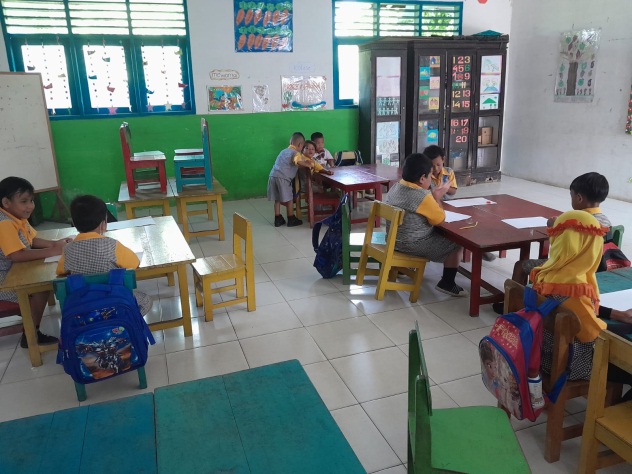 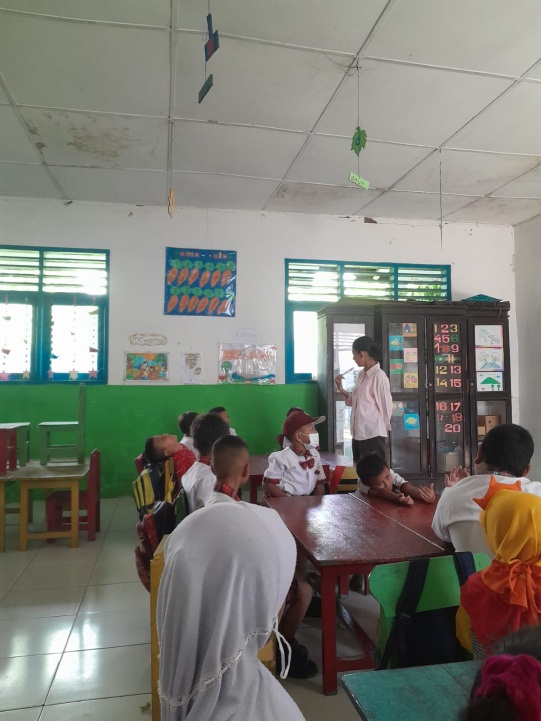 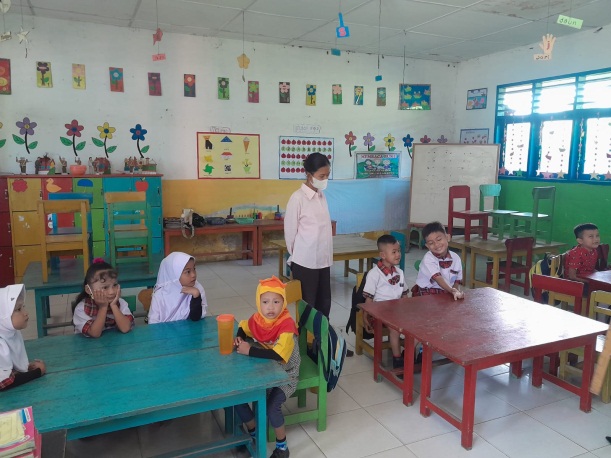 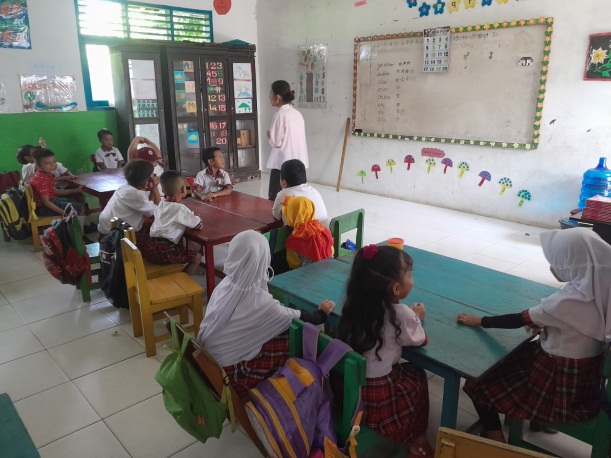 DOKUMENTASISIKLUS IMenjelaskan Media Plastisin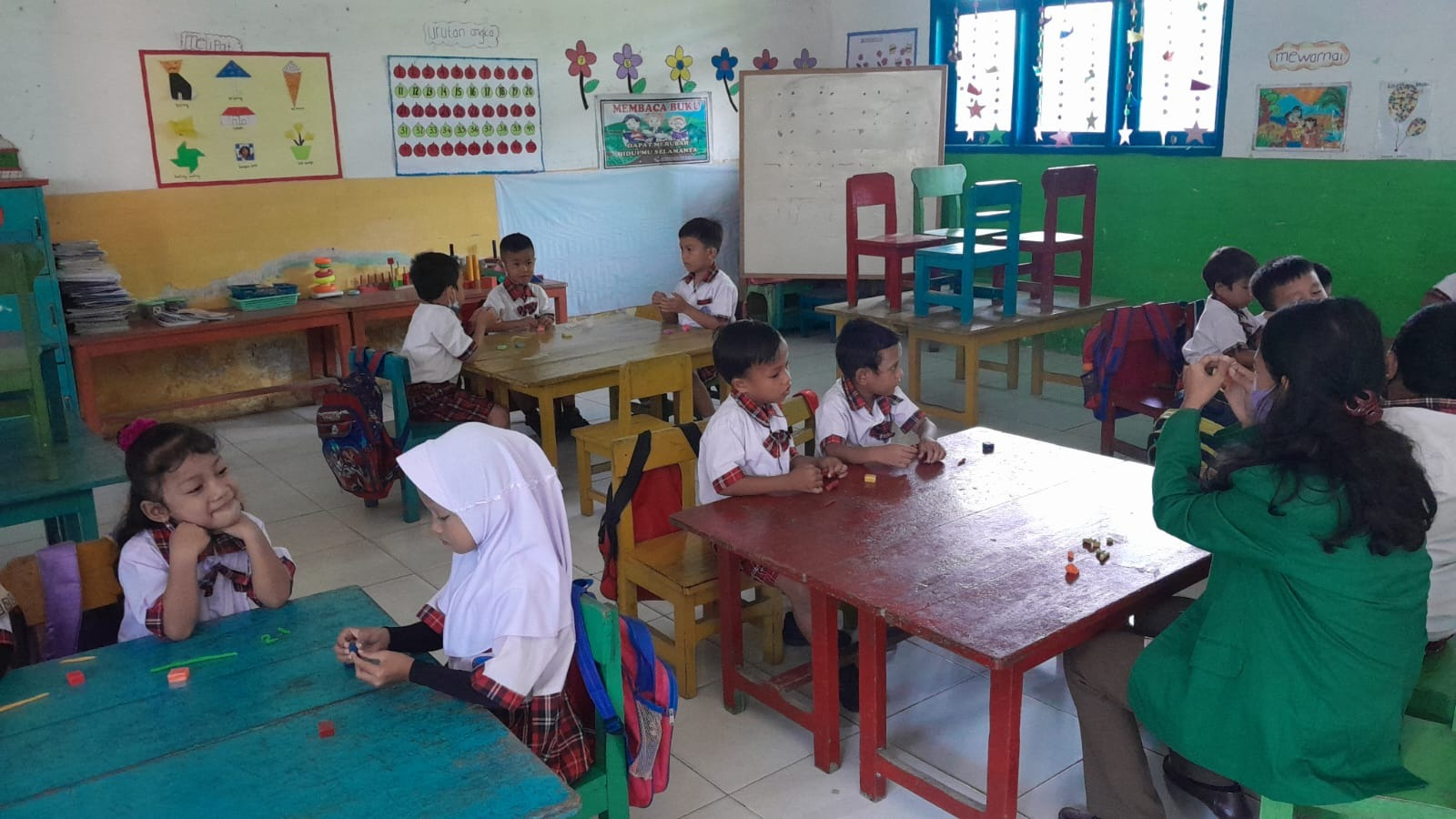 Membentuk angka menggunakan Media Plastisin 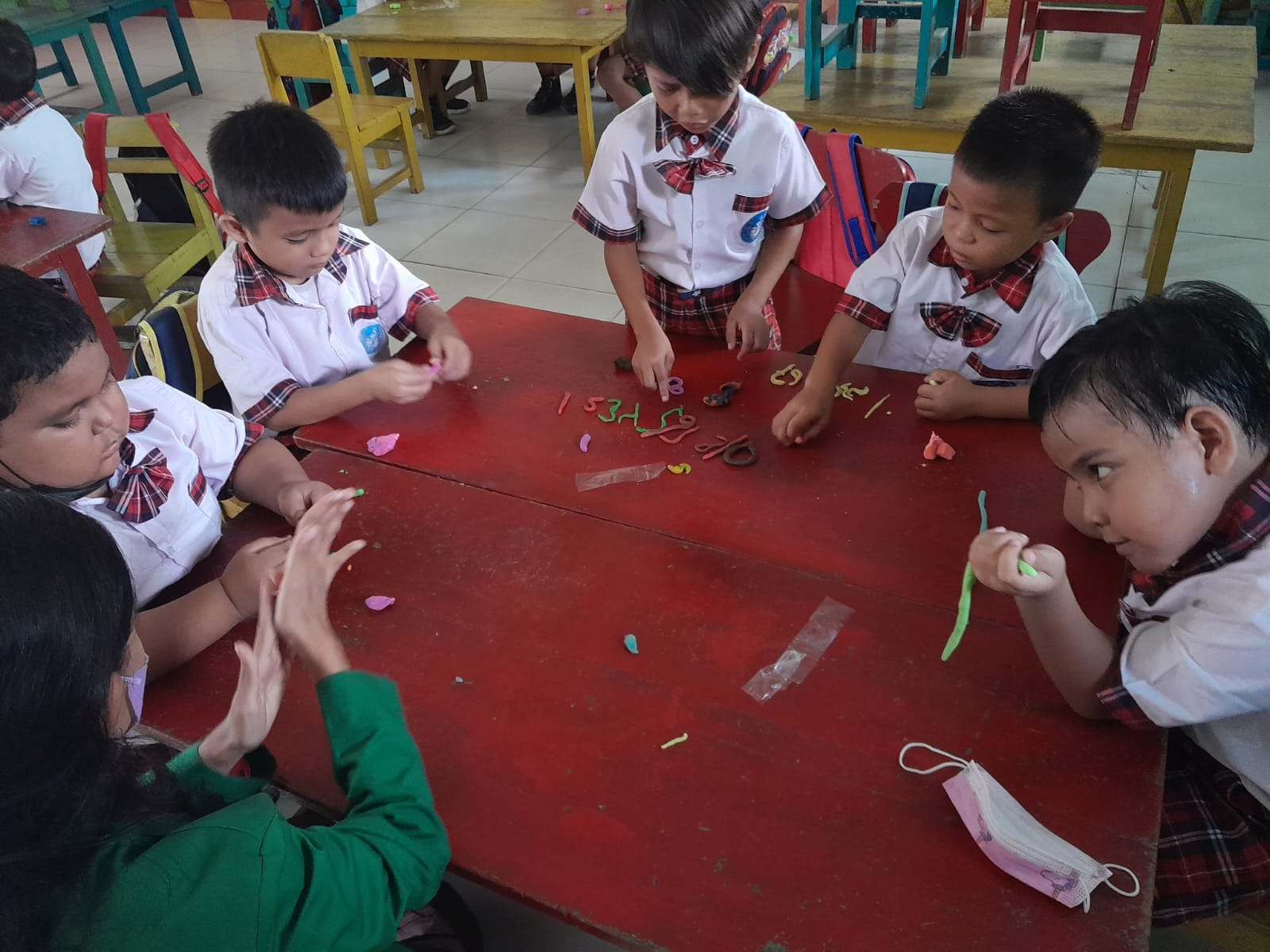 DOKUMENTASISIKLUS IIAnak membuatan angka melalui media plastisin 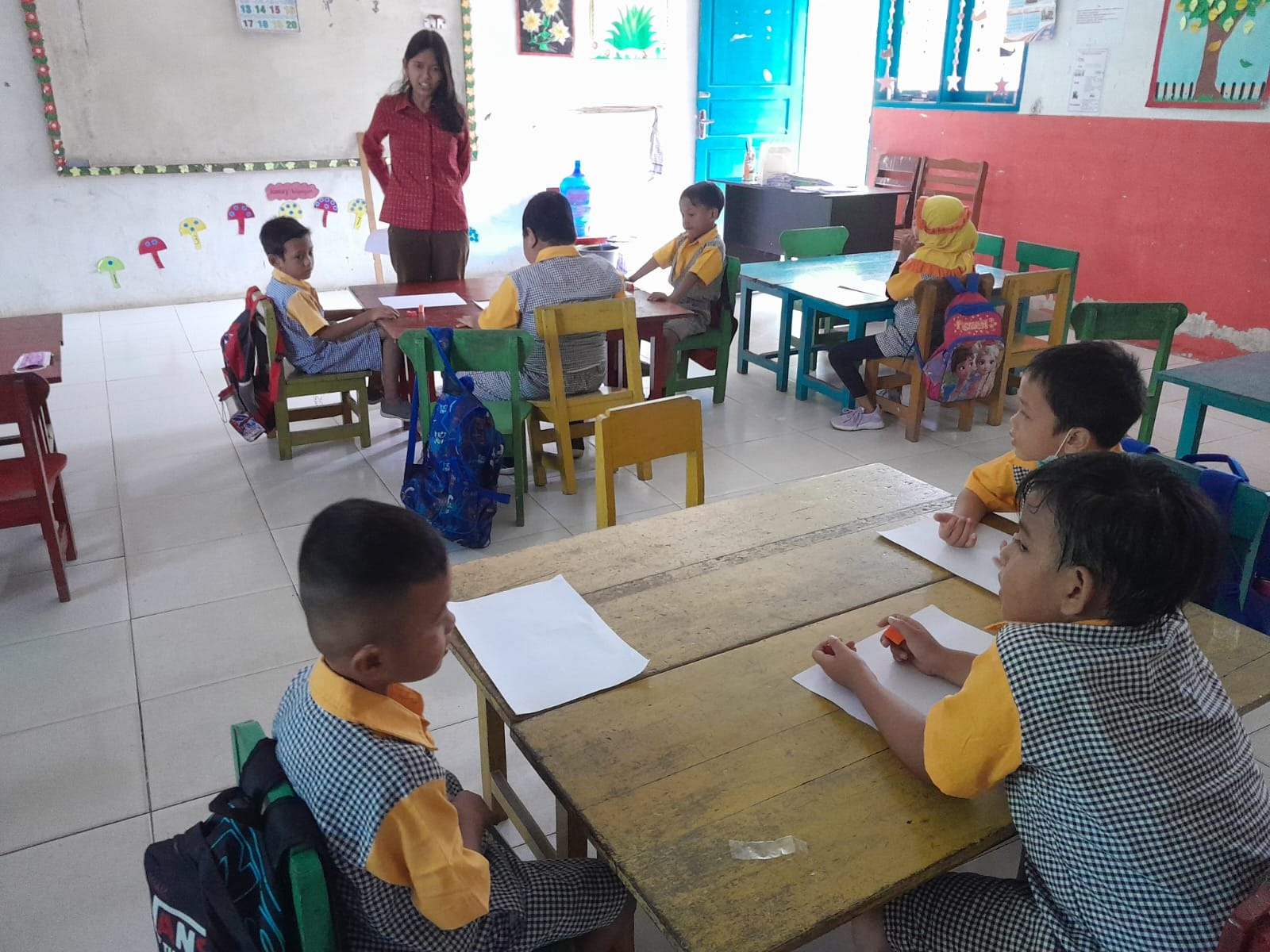 Kegiatan akhir pembelajaran dan penetupan setiap hari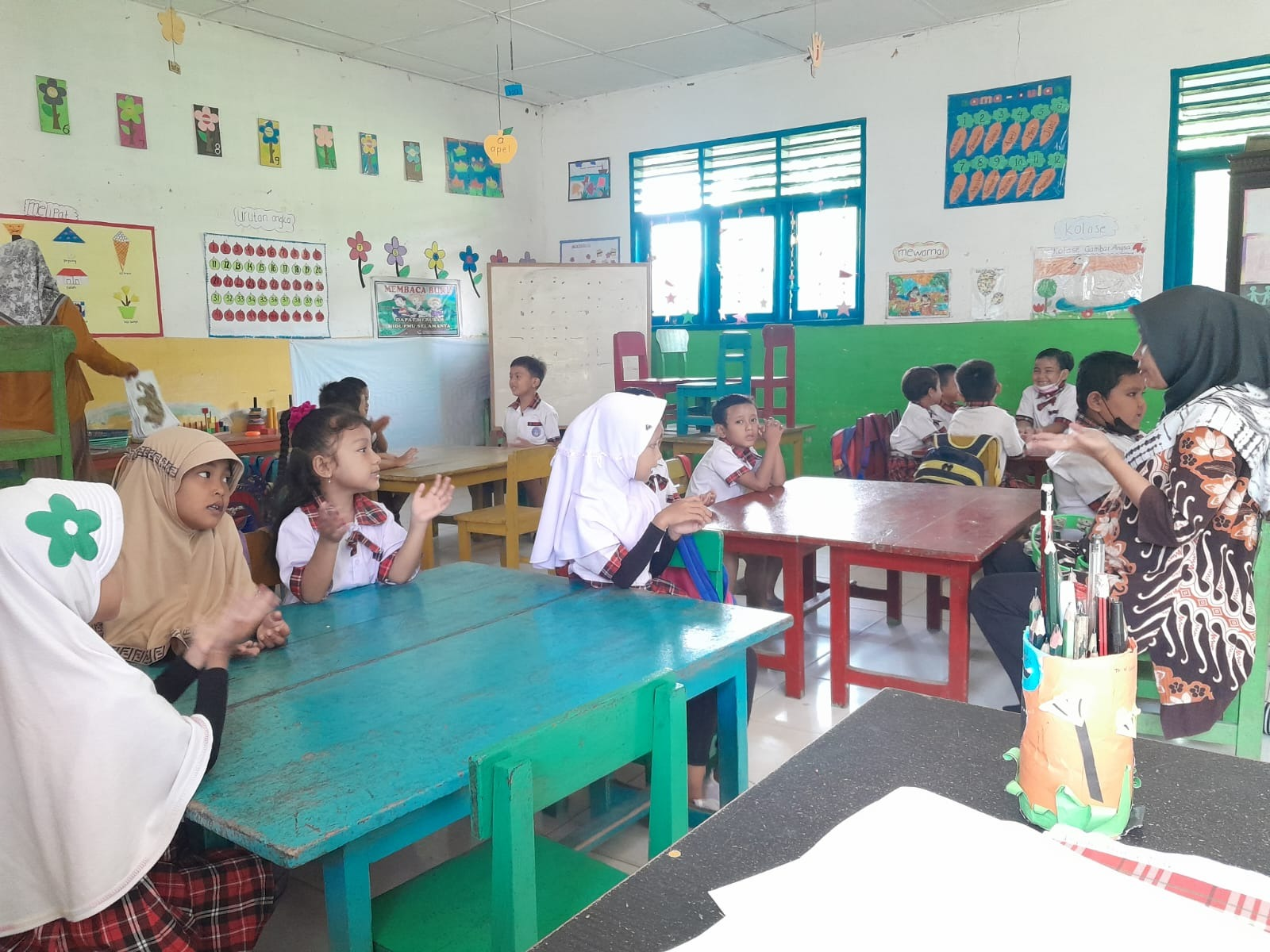 NamaMenyebutkan urutan 1 sampai 10Menyebutkan urutan 1 sampai 10Menyebutkan urutan 1 sampai 10Menyebutkan urutan 1 sampai 10Mengurutkan angka 1 sampai 10 yang sudah diacakMengurutkan angka 1 sampai 10 yang sudah diacakMengurutkan angka 1 sampai 10 yang sudah diacakMengurutkan angka 1 sampai 10 yang sudah diacakMemasangkan lambang bilangan sesuai dengan jumlah benda 1 sampai 10Memasangkan lambang bilangan sesuai dengan jumlah benda 1 sampai 10Memasangkan lambang bilangan sesuai dengan jumlah benda 1 sampai 10Memasangkan lambang bilangan sesuai dengan jumlah benda 1 sampai 10Menghubungkan dan menulis angka 1 sampai 10 sesuai dengan jumlah bendaMenghubungkan dan menulis angka 1 sampai 10 sesuai dengan jumlah bendaMenghubungkan dan menulis angka 1 sampai 10 sesuai dengan jumlah bendaMenghubungkan dan menulis angka 1 sampai 10 sesuai dengan jumlah bendaBBMBBSHBSBBBMBBSHBSBBBMBBSHBSBBBMBBSHBSBArsen Adriel Keanam SAndika Setiawan HuluAditiya PradanaAlfira Isra IizarCitra KiranaDio Rasmana SiregarEdy Gunanta SebayangHasiholan PangihutanJonathan Gabrian TariganJuanda ChristofelKayla Nadifa AlmairaLuffy ArdiansyahMutia QuarainiPhilip Pasguale NShelyn Kirana ManihurukDutaNOSUB TEMAMUATAN / MATERIRENCANA KEGIATAN1BUMI - Pegunungan- Perkotaan- Pedesaan- Gunung meletus- Tanah longsor1.1.1.Alam semesta ciptaan Tuhan1.2.1.Bersyukur2.1.5.Kebersihan diri sendiri2.2.3.Mengetahui apa yang terjadi2.3.1.Mengembangkan hasil karyanya2.5.6.Menceritakan pengalaman sederhana2.7.5.Mengendalikan emosi2.9.4.Rasa empati padaorang lain3.1.3.dan 4.1.3.Hafalan doa sehari-hari3.2.7.dan 4.2.7.Perbuatan baik terhadap sesama3.5.1.dan 4.5.1.Konsep penjumlahan dan pengurangan3.8.4.dan 4.8.4.Suasana pedesaan,pegunungan, perkotaan.3.10.3.dan 4.10.3.Menceritakan isi buku3.11.4.dan 4.11.4.Sajak sederhanan3.13.2.dan 4.13.2.Beradaptasi dengan lingkungan sekitar.Bersyukur atas nikmat TuhanDiskusi tentang benda-benda yang ada di bumiLomba mengumpulkan batuMenghitung batu/kerikilMembatik jumputan dengan kerikilBermain dengan tanah liat, bermain di bak pasirMengelompokkan benda – benda yang ada di sekitar anakMenyebutkan benda yang terbuat dari tanah liatMencetak dengan jari pada gambar guci / kendiGerak dan lagu naik –naik ke puncak gunungPercobaan membuat gunung meletusMenirukan sajak sederhanaMenyanyi lagu matahari terbenam, pemandangan, desaku dllMembuat mainan dengan tehnik 3mMencari jejak daerah pegununganBermain perosotanMemberi tanda perbuatan benar dan salahPermainan warna usap abur dengan krayonMenirukan 3 urutan kataMembuat orang – orangan sawah dengan jeramiMenggambar suasana desaMenceritakan isi gambar yang dibuatnya dengan tulisanMemanjat tangga majemukMembuat bentuk gedung bertingkat dengan kubusMenyebutkan kota yang dikenal anakMengulang kalimat yang sudah didengarMelompati paritNOSUB TEMAMUATAN / MATERIRENCANA KEGIATAN1BENDA – BENDALANGIT- Matahari- Bulan- Bintang- Pelangi- Awan- Petir / halilintar1.1.1. Alam semesta ciptaan Tuhan1.2.1. Bersyukur2.1.5. Kebersihan diri sendiri2.2.3. Mengetahui apa yang terjadi2.3.1. Mengembangkan hasil karyanya2.5.6.Menceritakan pengalaman sederhana2.7.5. Mengendalikan emosi2.9.4. Rasa empati pada orang lain3.1.3. dan 4.1.3.Hafalan doa sehari-hari3.2.7.dan 4.2.7.Perbuatan baik terhadap sesama3.5.1.dan 4.5.1.Konsep penjumlahan dan pengurangan3.8.4.dan 4.8.4.Suasana pedesaan,pegunungan, perkotaan.3.10.3.dan4.10.3.Menceritakan isi buku3.11.4.dan 4.11.4.Sajak sederhanan3.13.2.dan4.13.2.Beradaptasi dengan lingkungan sekitar.Dikusi tentang benda – benda langitBercerita tentang pengalaman anakMenyanyi lagu matahari terbenam, pelangi, ambilkan bulan dllMenirukan sajak sederhanaMembuat coretan menjadi bentuk halilintarDiskusi tentang terjadinya pelangi, hujan dllMenggunting ganbar pelangiMengisi pola pada gambar matahariPercobaan membuat sinar dengan senterMenghafal doa waktu hujan/ada petirMenghitung hasil pengurangan dengan bendaKolase pada gambar bulan, bentuk awan Membedakan dua bendaMencocokkan bilangan dengan bendaPermainan fisik lintang alihan, petak umpet, tikus dan kucing dllMelipat kertas menjadi bentuk bintangMenghitung bentuk – bentuk bintangMenceritakan isi buku cerita bergambarMenyebutkan konsep waktuBersenandung sesuai irama laguPermainan warna dengan krayonMelengkapi huruf di bawah gambar Bermain bolaMengurutkan gambar seriMembedakan suara – suara (petir, halilintar)Mengelompokkan gambar benda – benda langitMenghubungkan gambar benda langit dengan kartu kataNo. Hari/TanggalKegiataan Pada Siklus I31 Mei 2022-7 Juni 20221Selasa, 31 Mei 2022Menjaga kesehatanSabar menunggu giliranDoa sebelum bepergianMembuang sampah pada tempatnyaMengenal Konsep Bilangan Mengurutkan Angka 1 Sampai 10 Lagu anak-anak2Jumat, 03 Juni 2022Alam semesta ciptaan TuhanBersyukur Mengetahui apa yang terjadiMengembangkan hasil karyanyaHafalan doa sehari – hari Perbuatan baik terhadap sesame Konsep penjumlahan (mengurutkanBeradaptasi dengan lingkungan3Selasa, 07 Juni 2022Alam semesta ciptaan Tuhan Bersyukur Kebersihan diri sendiriMengembangkan hasil karyanyaHafalan doa sehari - hariPerbuatan baik terhadap sesama Mengenal cara membuat konsep bilangan media plastisin Memperkenalkan media plastisinNOHari/TanggalKegiataan Pada Siklus II       09 Juni- 17 juni 20221Kamis, 09 Juni 2022Alam semesta ciptaan Tuhan Bersyukur Kebersihan diri sendiri Mengembangkan hasil karyanyaBercerita tentang pengalaman Hafalan doa sehari – hari Perbuatan baik terhadap sesame Mengelompokkan angka 1 sampai 10 Mengurutkan angka 1 sampai 10 yang suda diacak2Selasa, 14 Juni 2022Alam semesta ciptaan Tuhan Mengetahui apa yang terjadi Bercerita pengalaman Mengendalikan emosi Bercerita tentang pengalamanHafalan doa sehari – hari Perbuatan baik terhadap sesame Menghitung 1-10 dan membentuk angka 1-10 dengan media plastisinMenirukan 4 urutan kata3Rabu, 15 Juni 2022Alam semesta ciptaan Tuhan Mengetahui apa yang terjadi Bercerita pengalaman Mengendalikan emosi Bercerita tentang pengalaman Hafalan doa sehari – hari Perbuatan baik terhadap sesame Menyebutkan nama jumlah angka yang dikenal anakMengulang kalimat yang sudah didengar4Jumat,17 Juni 2022Alam semesta ciptaan Tuhan Bersyukur Kebersihan diri sendiri Mengetahui apa yang terjadi Bercerita tentang pengalaman Hafalan doa sehari – hari Perbuatan baik terhadap sesame Konsep penguranganMembuat Pola angka pada plastisin